Stručný popis bicykla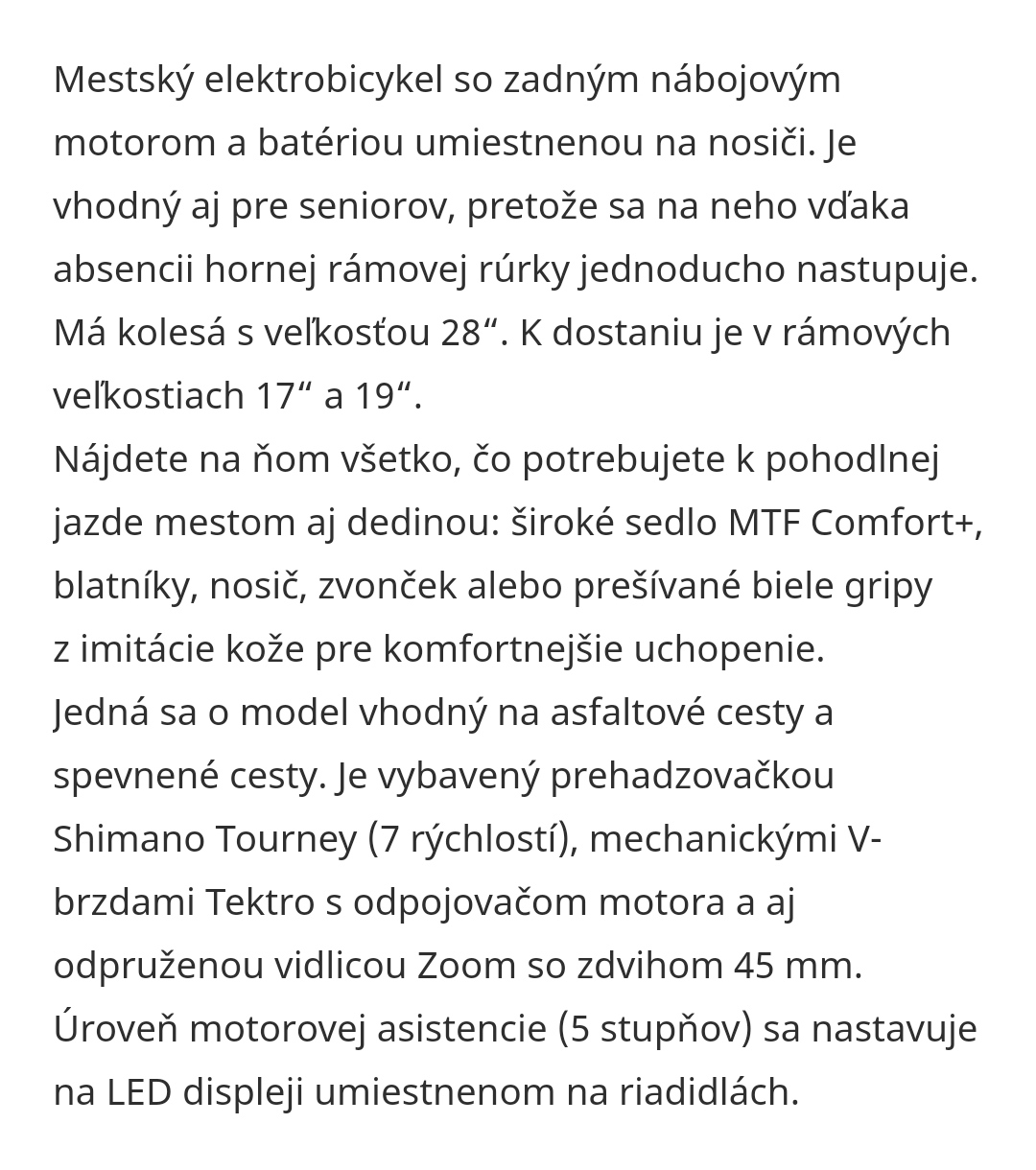 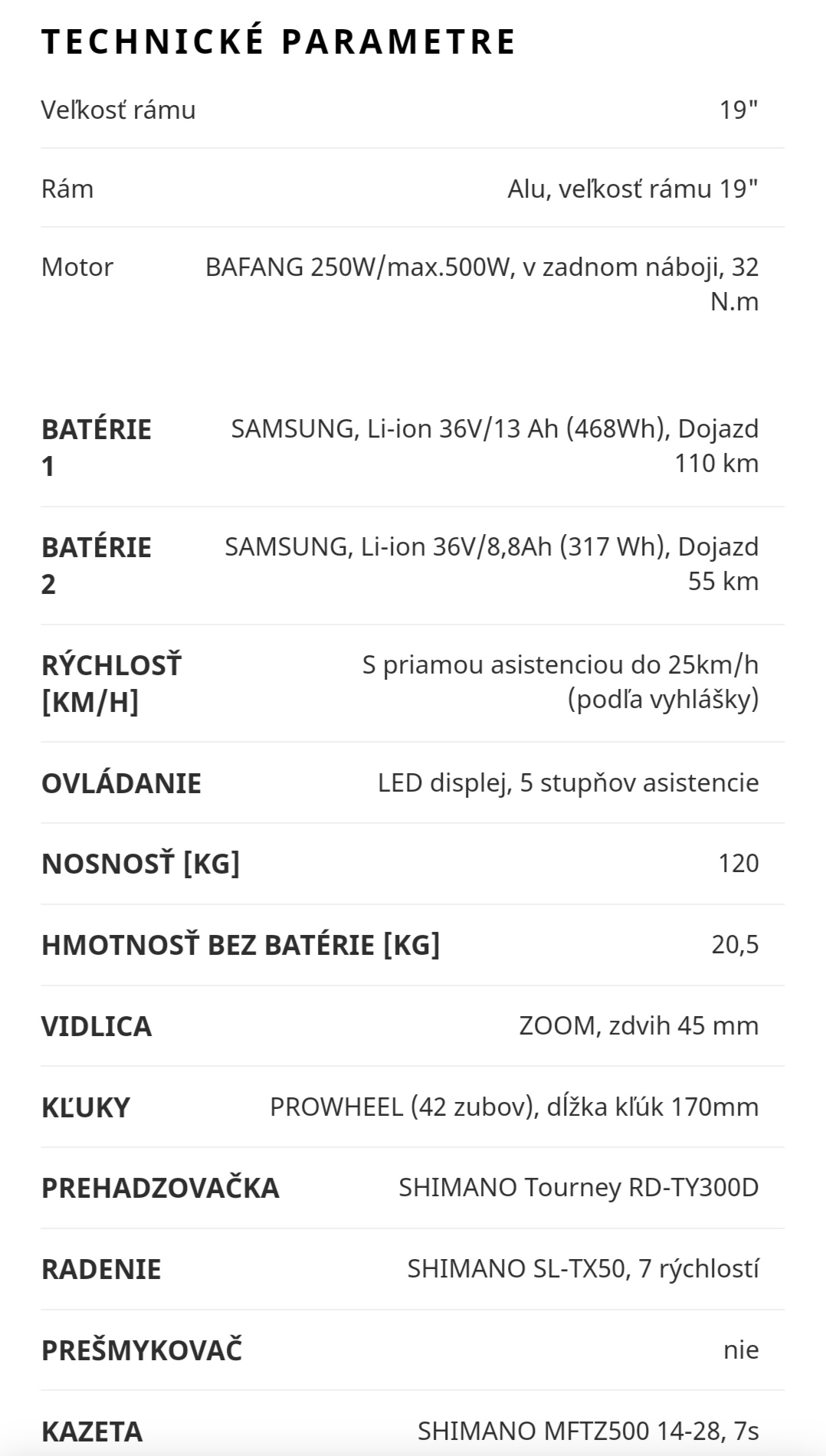 